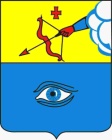 ПОСТАНОВЛЕНИЕ__12.02.2020____                                                                  № ____29/4____ г. ГлазовО проведении памятно-мемориального мероприятия, посвященного 31-ой годовщине вывода Советских войск из Афганистана и Дню памяти о россиянах, исполнявших служебный долг за пределами ОтечестваНа основании Федерального закона от 06.10.2003 № 131-ФЗ «Об общих принципах организации местного самоуправления в Российской Федерации», Федерального закона от 13.03.1995 № 32-ФЗ «О днях воинской славы и памятных датах России», П О С Т А Н О В Л Я Ю:1. Провести 15 февраля 2020 года с 11.00 до 11.30 памятно-мемориальное мероприятие, посвященное 31-ой годовщине вывода Советских войск из Афганистана и Дню памяти о россиянах, исполнявших служебный долг за пределами Отечества:1.1. Местом проведения памятно-мемориального мероприятия определить территорию мемориала «Памяти павших в локальных конфликтах»;2. Управлению культуры, спорта и молодёжной политики Администрации города Глазова обеспечить организацию подготовки памятно-мемориального мероприятия, посвященного 31-ой годовщине вывода Советских войск из Афганистана и Дню памяти о россиянах, исполнявших служебный долг за пределами Отечества;3. Муниципальному бюджетному учреждению культуры Культурный центр «Россия» провести памятно-мемориальное мероприятие, посвященное 31-ой годовщине вывода Советских войск из Афганистана и Дню памяти о россиянах, исполнявших служебный долг за пределами Отечества.4. Предложить руководителям учреждений, организаций, предприятий города Глазова независимо от форм собственности провести мероприятия по военно-патриотическому воспитанию молодежи, чествование участников локальных войн.5. Настоящее постановление подлежит официальному опубликованию.6. Контроль за исполнением настоящего постановления возложить на заместителя Главы Администрации города Глазова О.В. Станкевич.Администрация муниципального образования «Город Глазов» (Администрация города Глазова) «Глазкар» муниципал кылдытэтлэн Администрациез(Глазкарлэн Администрациез)Глава города ГлазоваС.Н. Коновалов